	Женева, 23 апреля 2015 годаУважаемая госпожа,
уважаемый господин,1	В соответствии с Циркуляром 123 БСЭ от 15 октября 2014 года настоящим информирую вас о том, что Государства-Члены, принимавшие участие в последнем собрании 17-й Исследовательской комиссии, на его пленарном заседании, состоявшемся 17 апреля 2015 года, утвердили текст проекта одной новой Рекомендаций МСЭ-Т.2	Название новой Рекомендаций МСЭ-Т, которая была утверждена: 	X.1525 "Система оценки общеизвестных слабых мест".3	Имеющаяся патентная информация доступна в онлайновом режиме на веб-сайте МСЭ-Т.4	Текст предварительно опубликованной Рекомендации будет в ближайшее время размещен на веб-сайте МСЭ-Т.5	Текст данной Рекомендации будет опубликован МСЭ в самое ближайшее время.С уважением,Чхе Суб Ли
Директор Бюро
стандартизации электросвязи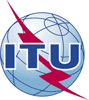 Международный союз электросвязиБюро стандартизации электросвязиМеждународный союз электросвязиБюро стандартизации электросвязи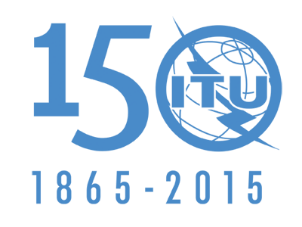 Осн.:Циркуляр 149 БСЭ
COM 17/MEU–	Администрациям Государств – Членов СоюзаТел.:Факс:Эл. почта:+41 22 730 5866+41 22 730 5853tsbsg17@itu.intКопии:–	Членам Сектора МСЭ-Т–	Ассоциированным членам МСЭ-Т–	Академическим организациям − Членам МСЭ-Т–	Председателю и заместителям председателя 17-й Исследовательской комиссии–	Директору Бюро развития электросвязи–	Директору Бюро радиосвязиПредмет:Утверждение новой Рекомендации МСЭ-Т X.1525‎Утверждение новой Рекомендации МСЭ-Т X.1525‎